Year 2 Spellings for Autumn Term 1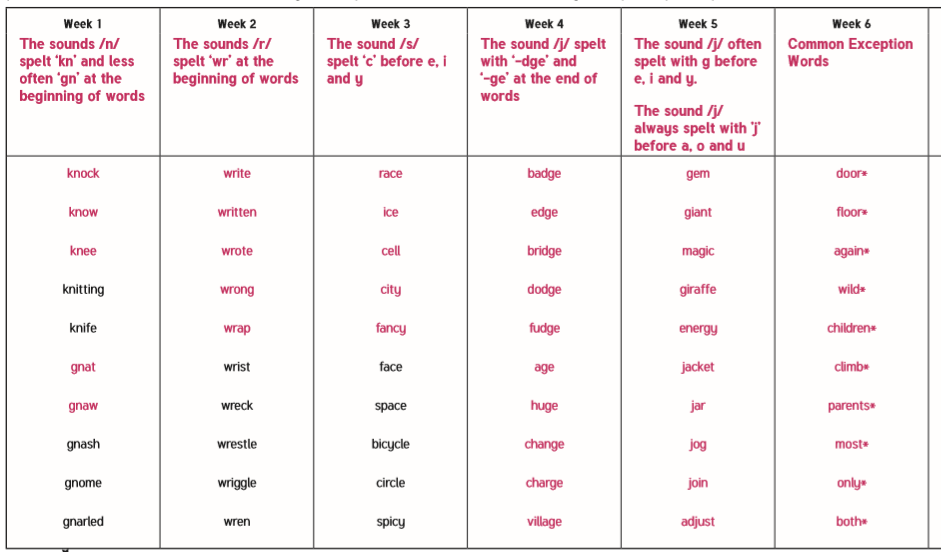 